Ten Questions from Chapter 6					Name _________________________________1.  Solve: 2.  Graph 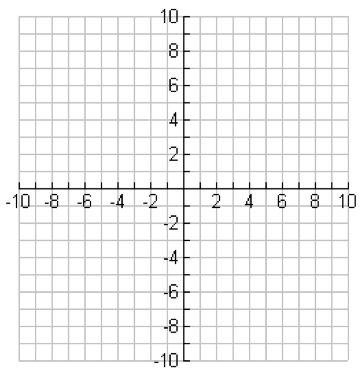 3.  Solve:  2.  Graph 4.  Complete the square by filling in the blanks.     _________ = 2.  Graph 5.  Rewrite this quadratic equation in vertex form:  6. Suppose a juggler throws an object from his hand at a height of 3 feet with an initial velocity of 25 feet per second.  Write an equation to describe the height of the object after t seconds using the equation         (g = ____________ )7.  Multiply:  8.  Multiply:  9.  Use the quadratic formula to solve:10. Use the discriminant test to determine the nature of the roots of this equation: